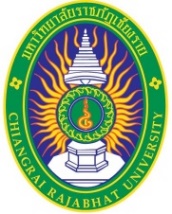 แบบแจ้งแผนการศึกษาเชิงบูรณาการกับการทำงาน (CWIE)		คณะเทคโนโลยีอุตสาหกรรม มหาวิทยาลัยราชภัฏเชียงราย(ผู้ให้ข้อมูล : นักศึกษาร่วมกับพนักงานที่ปรึกษา)	      1. ชื่อ-นามสกุล นักศึกษา..................................................................... รหัสนักศึกษา.........................................   สาขาวิชา ....................................................................................................................................................... 
ปฏิบัติงาน ณ สถานประกอบการ ................................................................................................................... 
แผนก/ ฝ่าย.....................……......................................... ….ตำแหน่ง............................................................... 2. ชื่อ-นามสกุล พนักงานที่ปรึกษา...................……....................ตำแหน่ง...............................................................แผนก / ฝ่าย ………………......................................................โทรศัพท์.............................................................. หมายเลขโทรศัพท์มือถือ...................................................... E-mail................................................................แผนการปฏิบัติงานการศึกษาเชิงบูรณาการกับการทำงาน (CWIE)งานที่ได้รับมอบหมายงานที่ได้รับมอบหมายเดือน มิ.ย.เดือน มิ.ย.เดือน มิ.ย.เดือน มิ.ย.เดือน ก.ค.เดือน ก.ค.เดือน ก.ค.เดือน ก.ค.เดือน ส.ค.เดือน ส.ค.เดือน ส.ค.เดือน ส.ค.เดือน ก.ย.เดือน ก.ย.เดือน ก.ย.เดือน ก.ย.งานที่ได้รับมอบหมายงานที่ได้รับมอบหมาย1234123412341234 1 2 3 4 ลงชื่อนักศึกษา.......................................................ลงชื่อพนักงานที่ปรึกษา...................................................(.....................................................)(.................................................)วันที่.........เดือน................พ.ศ...........ตำแหน่ง....................................................วันที่.......เดือน.............พ.ศ...........